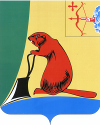 ТУЖИНСКАЯ РАЙОННАЯ ДУМАКИРОВСКОЙ ОБЛАСТИРЕШЕНИЕпгт ТужаО внесении изменений в решение Тужинской районной Думы от 01.06.2012 N 17/125В соответствии с Федеральным законом от 21.12.2001 № 178-ФЗ «О приватизации государственного и муниципального имущества», в целях приведения решения в соответствие с действующим законодательством, Тужинская районная Дума РЕШИЛА:	1. Внести в решение Тужинской районной Думы от 01.06.2012             № 17/125, которым утвержден Порядок планирования и принятия решений об условиях приватизации муниципального имущества муниципального образования Тужинский муниципальный район Кировской области (далее - Порядок), следующие изменения:1.1. Подпункт 1.7.8 пункта 1.7 Порядка изложить в следующей редакции:«1.7.8. муниципального имущества в собственность некоммерческих организаций, созданных при преобразовании муниципальных унитарных предприятий, и муниципального имущества, передаваемого государственным корпорациям и иным некоммерческим организациям в качестве имущественного взноса муниципального образования;»;1.2. Пункт 1.7 Порядка добавить подпунктами 1.7.12, 1.7.13 следующего содержания:«1.7.12. движимого имущества (за исключением акций и долей в уставных (складочных) капиталах хозяйственных обществ и товариществ), обращенного в собственность государства в соответствии с законодательством Российской Федерации или поступившего в собственность государства в порядке наследования;1.7.13. имущества, передаваемого в собственность управляющей компании в качестве имущественного взноса муниципального образования в порядке, установленном Федеральным законом «О территориях опережающего социально-экономического развития в Российской Федерации.».1.3. Подпункт 2.3.4 пункта 2.3 Порядка изложить в следующей редакции:«2.3.4. Сумма, предполагаемого дохода бюджета района.»	2. Настоящее решение вступает в силу со дня его официального опубликования в Бюллетене муниципальных правовых актов органов местного самоуправления Тужинского муниципального района.Глава Тужинского района    Л.А.Трушкова31.08.2015№61/381